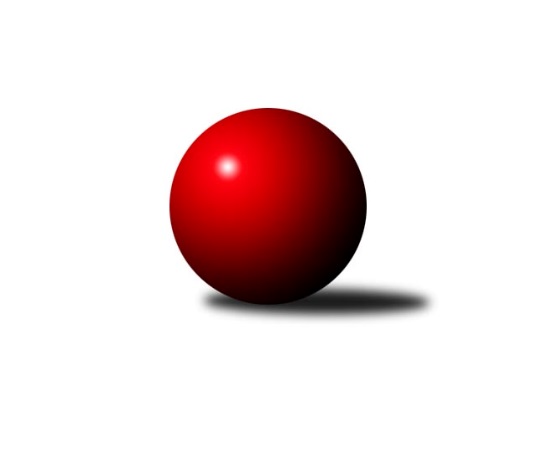 Č.14Ročník 2011/2012	16.7.2024 1. KLD C 2011/2012Statistika 14. kolaTabulka družstev:		družstvo	záp	výh	rem	proh	skore	sety	průměr	body	plné	dorážka	chyby	1.	Horní Benešov dorci˝A˝	14	10	2	2	40.0 : 16.0 	(115.0 : 53.0)	1519	22	1039	480	22.8	2.	SKK Hořice dorci˝A˝	14	8	4	2	38.0 : 18.0 	(102.5 : 65.5)	1528	20	1042	486	21.4	3.	SKK Náchod dorci˝A˝	14	7	3	4	32.0 : 24.0 	(86.0 : 82.0)	1503	17	1031	472	27.6	4.	TJ Jiskra Hylváty dorci ˝A˝	14	5	4	5	29.0 : 27.0 	(83.5 : 84.5)	1428	14	983	445	27.6	5.	KK Šumperk dorci˝A˝	14	6	2	6	26.0 : 30.0 	(74.0 : 94.0)	1434	14	992	442	27.6	6.	TJ Start Rychnov n. Kn.	14	4	3	7	24.0 : 32.0 	(82.0 : 86.0)	1367	11	958	410	34.4	7.	TJ Tatran Litovel dorci˝A˝	14	4	3	7	21.5 : 34.5 	(70.0 : 98.0)	1395	11	971	424	41.2	8.	Lokomotiva Česká Třebová dorci˝A˝	14	1	1	12	13.5 : 42.5 	(59.0 : 109.0)	1405	3	977	428	35.4Tabulka doma:		družstvo	záp	výh	rem	proh	skore	sety	průměr	body	maximum	minimum	1.	Horní Benešov dorci˝A˝	7	6	0	1	22.0 : 6.0 	(60.0 : 24.0)	1556	12	1620	1468	2.	KK Šumperk dorci˝A˝	7	4	2	1	18.0 : 10.0 	(45.0 : 39.0)	1507	10	1536	1457	3.	SKK Hořice dorci˝A˝	7	3	3	1	17.0 : 11.0 	(48.0 : 36.0)	1540	9	1662	1495	4.	SKK Náchod dorci˝A˝	7	3	2	2	15.0 : 13.0 	(39.0 : 45.0)	1489	8	1622	1376	5.	TJ Tatran Litovel dorci˝A˝	7	3	2	2	13.5 : 14.5 	(43.0 : 41.0)	1394	8	1454	1317	6.	TJ Jiskra Hylváty dorci ˝A˝	7	3	1	3	16.0 : 12.0 	(46.0 : 38.0)	1429	7	1494	1354	7.	TJ Start Rychnov n. Kn.	7	3	0	4	13.0 : 15.0 	(45.5 : 38.5)	1439	6	1527	1334	8.	Lokomotiva Česká Třebová dorci˝A˝	7	0	1	6	6.0 : 22.0 	(28.5 : 55.5)	1508	1	1567	1425Tabulka venku:		družstvo	záp	výh	rem	proh	skore	sety	průměr	body	maximum	minimum	1.	SKK Hořice dorci˝A˝	7	5	1	1	21.0 : 7.0 	(54.5 : 29.5)	1526	11	1663	1451	2.	Horní Benešov dorci˝A˝	7	4	2	1	18.0 : 10.0 	(55.0 : 29.0)	1514	10	1696	1317	3.	SKK Náchod dorci˝A˝	7	4	1	2	17.0 : 11.0 	(47.0 : 37.0)	1505	9	1621	1443	4.	TJ Jiskra Hylváty dorci ˝A˝	7	2	3	2	13.0 : 15.0 	(37.5 : 46.5)	1428	7	1645	942	5.	TJ Start Rychnov n. Kn.	7	1	3	3	11.0 : 17.0 	(36.5 : 47.5)	1357	5	1526	989	6.	KK Šumperk dorci˝A˝	7	2	0	5	8.0 : 20.0 	(29.0 : 55.0)	1423	4	1537	1235	7.	TJ Tatran Litovel dorci˝A˝	7	1	1	5	8.0 : 20.0 	(27.0 : 57.0)	1395	3	1572	1320	8.	Lokomotiva Česká Třebová dorci˝A˝	7	1	0	6	7.5 : 20.5 	(30.5 : 53.5)	1391	2	1489	1315Tabulka podzimní části:		družstvo	záp	výh	rem	proh	skore	sety	průměr	body	doma	venku	1.	Horní Benešov dorci˝A˝	10	9	1	0	32.0 : 8.0 	(86.5 : 33.5)	1569	19 	5 	0 	0 	4 	1 	0	2.	SKK Hořice dorci˝A˝	10	4	4	2	24.0 : 16.0 	(65.0 : 55.0)	1524	12 	1 	3 	1 	3 	1 	1	3.	SKK Náchod dorci˝A˝	10	5	2	3	22.0 : 18.0 	(59.0 : 61.0)	1509	12 	2 	1 	1 	3 	1 	2	4.	TJ Jiskra Hylváty dorci ˝A˝	10	3	4	3	22.0 : 18.0 	(64.0 : 56.0)	1488	10 	2 	1 	2 	1 	3 	1	5.	TJ Start Rychnov n. Kn.	10	3	2	5	19.0 : 21.0 	(63.0 : 57.0)	1413	8 	3 	0 	3 	0 	2 	2	6.	KK Šumperk dorci˝A˝	10	3	2	5	16.0 : 24.0 	(49.5 : 70.5)	1404	8 	2 	2 	1 	1 	0 	4	7.	TJ Tatran Litovel dorci˝A˝	10	3	2	5	14.5 : 25.5 	(53.0 : 67.0)	1367	8 	3 	1 	1 	0 	1 	4	8.	Lokomotiva Česká Třebová dorci˝A˝	10	1	1	8	10.5 : 29.5 	(40.0 : 80.0)	1386	3 	0 	1 	4 	1 	0 	4Tabulka jarní části:		družstvo	záp	výh	rem	proh	skore	sety	průměr	body	doma	venku	1.	SKK Hořice dorci˝A˝	4	4	0	0	14.0 : 2.0 	(37.5 : 10.5)	1553	8 	2 	0 	0 	2 	0 	0 	2.	KK Šumperk dorci˝A˝	4	3	0	1	10.0 : 6.0 	(24.5 : 23.5)	1521	6 	2 	0 	0 	1 	0 	1 	3.	SKK Náchod dorci˝A˝	4	2	1	1	10.0 : 6.0 	(27.0 : 21.0)	1478	5 	1 	1 	1 	1 	0 	0 	4.	TJ Jiskra Hylváty dorci ˝A˝	4	2	0	2	7.0 : 9.0 	(19.5 : 28.5)	1305	4 	1 	0 	1 	1 	0 	1 	5.	Horní Benešov dorci˝A˝	4	1	1	2	8.0 : 8.0 	(28.5 : 19.5)	1429	3 	1 	0 	1 	0 	1 	1 	6.	TJ Tatran Litovel dorci˝A˝	4	1	1	2	7.0 : 9.0 	(17.0 : 31.0)	1441	3 	0 	1 	1 	1 	0 	1 	7.	TJ Start Rychnov n. Kn.	4	1	1	2	5.0 : 11.0 	(19.0 : 29.0)	1333	3 	0 	0 	1 	1 	1 	1 	8.	Lokomotiva Česká Třebová dorci˝A˝	4	0	0	4	3.0 : 13.0 	(19.0 : 29.0)	1488	0 	0 	0 	2 	0 	0 	2 Zisk bodů pro družstvo:		jméno hráče	družstvo	body	zápasy	v %	dílčí body	sety	v %	1.	Ladislav Zívr 	SKK Hořice dorci˝A˝ 	13	/	13	(100%)	45.5	/	52	(88%)	2.	Jakub Stejskal 	TJ Jiskra Hylváty dorci ˝A˝ 	11	/	13	(85%)	37.5	/	52	(72%)	3.	David Láčík 	Horní Benešov dorci˝A˝ 	11	/	13	(85%)	36	/	52	(69%)	4.	Michal Krejčiřík 	Horní Benešov dorci˝A˝ 	10	/	14	(71%)	41.5	/	56	(74%)	5.	Martin Sedlář 	KK Šumperk dorci˝A˝ 	9	/	12	(75%)	33	/	48	(69%)	6.	Jaromír  Hendrych ml. 	Horní Benešov dorci˝A˝ 	9	/	14	(64%)	35.5	/	56	(63%)	7.	Miloš Hofman 	SKK Náchod dorci˝A˝ 	8	/	11	(73%)	29	/	44	(66%)	8.	Martin Kováčik 	SKK Náchod dorci˝A˝ 	8	/	13	(62%)	29	/	52	(56%)	9.	Ondřej Lepka 	TJ Start Rychnov n. Kn. 	8	/	14	(57%)	33.5	/	56	(60%)	10.	Petr Jindra 	TJ Tatran Litovel dorci˝A˝ 	7.5	/	12	(63%)	28	/	48	(58%)	11.	Martin Mazura 	SKK Hořice dorci˝A˝ 	6	/	9	(67%)	24	/	36	(67%)	12.	Jiří John 	TJ Jiskra Hylváty dorci ˝A˝ 	6	/	9	(67%)	18.5	/	36	(51%)	13.	Milan Poloch 	TJ Start Rychnov n. Kn. 	6	/	12	(50%)	22.5	/	48	(47%)	14.	Adam Běláška 	KK Šumperk dorci˝A˝ 	6	/	13	(46%)	22	/	52	(42%)	15.	Jiří Kmoníček 	Lokomotiva Česká Třebová dorci˝A˝ 	6	/	14	(43%)	26.5	/	56	(47%)	16.	Nina Brožková 	SKK Náchod dorci˝A˝ 	5	/	10	(50%)	18	/	40	(45%)	17.	Martin Hubáček 	TJ Start Rychnov n. Kn. 	5	/	11	(45%)	20	/	44	(45%)	18.	František Kráčmar 	SKK Hořice dorci˝A˝ 	4	/	8	(50%)	14.5	/	32	(45%)	19.	Jan Vencl 	TJ Jiskra Hylváty dorci ˝A˝ 	4	/	12	(33%)	18.5	/	48	(39%)	20.	Martin Mikulič 	KK Šumperk dorci˝A˝ 	4	/	14	(29%)	15	/	56	(27%)	21.	 	 	3	/	6	(50%)	17	/	24	(71%)	22.	Dominik Ruml 	SKK Hořice dorci˝A˝ 	3	/	7	(43%)	13.5	/	28	(48%)	23.	Tomáš Pěruška 	TJ Tatran Litovel dorci˝A˝ 	3	/	10	(30%)	14	/	40	(35%)	24.	Michal Vondrouš 	Lokomotiva Česká Třebová dorci˝A˝ 	3	/	14	(21%)	14	/	56	(25%)	25.	Martin Chmura 	TJ Start Rychnov n. Kn. 	1	/	1	(100%)	4	/	4	(100%)	26.	Jan Kmoníček 	Lokomotiva Česká Třebová dorci˝A˝ 	1	/	1	(100%)	3	/	4	(75%)	27.	Martin Hampl 	TJ Tatran Litovel dorci˝A˝ 	1	/	2	(50%)	3	/	8	(38%)	28.	Lukáš Kratochvíl 	TJ Tatran Litovel dorci˝A˝ 	1	/	2	(50%)	3	/	8	(38%)	29.	Petra Dušková 	SKK Náchod dorci˝A˝ 	1	/	3	(33%)	3	/	12	(25%)	30.	Dominik Hýbl 	Lokomotiva Česká Třebová dorci˝A˝ 	0.5	/	11	(5%)	11	/	44	(25%)	31.	Vladislav Vavrák 	Horní Benešov dorci˝A˝ 	0	/	1	(0%)	2	/	4	(50%)	32.	Karel Řehák 	TJ Jiskra Hylváty dorci ˝A˝ 	0	/	2	(0%)	3	/	8	(38%)	33.	Nikola Mikulová 	KK Šumperk dorci˝A˝ 	0	/	2	(0%)	0	/	8	(0%)	34.	Michal Ehl 	TJ Start Rychnov n. Kn. 	0	/	3	(0%)	2	/	12	(17%)	35.	Petr John 	TJ Jiskra Hylváty dorci ˝A˝ 	0	/	5	(0%)	6	/	20	(30%)	36.	Milan Přidal 	TJ Tatran Litovel dorci˝A˝ 	0	/	5	(0%)	1	/	20	(5%)Průměry na kuželnách:		kuželna	průměr	plné	dorážka	chyby	výkon na hráče	1.	TJ Lokomotiva Česká Třebová, 1-4	1550	1063	486	30.1	(516.8)	2.	SKK Hořice, 1-4	1508	1032	476	25.6	(502.9)	3.	 Horní Benešov, 1-4	1498	1028	469	24.9	(499.4)	4.	KK Šumperk, 1-4	1459	1003	456	25.6	(486.5)	5.	SKK Nachod, 1-4	1454	1001	453	27.9	(485.0)	6.	Rychnov nad Kněžnou, 1-4	1432	1000	432	31.9	(477.5)	7.	Hylváty, 1-2	1405	980	425	33.1	(468.6)	8.	TJ Tatran Litovel (stará), 1-2	1390	980	410	38.9	(463.5)Nejlepší výkony na kuželnách:TJ Lokomotiva Česká Třebová, 1-4Horní Benešov dorci˝A˝	1696	3. kolo	Jaromír  Hendrych ml. 	Horní Benešov dorci˝A˝	606	3. koloSKK Hořice dorci˝A˝	1663	7. kolo	Michal Krejčiřík 	Horní Benešov dorci˝A˝	604	3. koloSKK Náchod dorci˝A˝	1621	8. kolo	Ondřej Lepka 	TJ Start Rychnov n. Kn.	586	9. koloTJ Tatran Litovel dorci˝A˝	1572	13. kolo	Miloš Hofman 	SKK Náchod dorci˝A˝	570	8. koloTJ Jiskra Hylváty dorci ˝A˝	1570	11. kolo	Ladislav Zívr 	SKK Hořice dorci˝A˝	566	7. koloLokomotiva Česká Třebová dorci˝A˝	1567	11. kolo	Jiří John 	TJ Jiskra Hylváty dorci ˝A˝	565	11. koloLokomotiva Česká Třebová dorci˝A˝	1567	9. kolo	Martin Mazura 	SKK Hořice dorci˝A˝	562	7. koloLokomotiva Česká Třebová dorci˝A˝	1554	13. kolo	Jiří Kmoníček 	Lokomotiva Česká Třebová dorci˝A˝	556	9. koloTJ Start Rychnov n. Kn.	1526	9. kolo	Jiří Kmoníček 	Lokomotiva Česká Třebová dorci˝A˝	548	13. koloLokomotiva Česká Třebová dorci˝A˝	1510	7. kolo	Martin Kováčik 	SKK Náchod dorci˝A˝	542	8. koloSKK Hořice, 1-4SKK Hořice dorci˝A˝	1662	14. kolo	Ladislav Zívr 	SKK Hořice dorci˝A˝	598	14. koloSKK Hořice dorci˝A˝	1572	1. kolo	Ladislav Zívr 	SKK Hořice dorci˝A˝	568	1. koloHorní Benešov dorci˝A˝	1564	1. kolo	Miloš Hofman 	SKK Náchod dorci˝A˝	563	6. koloSKK Náchod dorci˝A˝	1550	6. kolo	Ladislav Zívr 	SKK Hořice dorci˝A˝	559	5. koloSKK Hořice dorci˝A˝	1531	11. kolo	David Láčík 	Horní Benešov dorci˝A˝	542	1. koloTJ Jiskra Hylváty dorci ˝A˝	1518	9. kolo	Petr Jindra 	TJ Tatran Litovel dorci˝A˝	541	11. koloSKK Hořice dorci˝A˝	1513	3. kolo	Martin Sedlář 	KK Šumperk dorci˝A˝	540	3. koloSKK Hořice dorci˝A˝	1510	9. kolo	Ladislav Zívr 	SKK Hořice dorci˝A˝	535	3. koloSKK Hořice dorci˝A˝	1500	6. kolo	Jakub Stejskal 	TJ Jiskra Hylváty dorci ˝A˝	535	9. koloSKK Hořice dorci˝A˝	1495	5. kolo	František Kráčmar 	SKK Hořice dorci˝A˝	533	14. kolo Horní Benešov, 1-4Horní Benešov dorci˝A˝	1620	10. kolo	Michal Krejčiřík 	Horní Benešov dorci˝A˝	568	7. koloHorní Benešov dorci˝A˝	1608	11. kolo	Michal Krejčiřík 	Horní Benešov dorci˝A˝	551	11. koloHorní Benešov dorci˝A˝	1605	8. kolo	Michal Krejčiřík 	Horní Benešov dorci˝A˝	551	10. koloHorní Benešov dorci˝A˝	1549	7. kolo	Michal Krejčiřík 	Horní Benešov dorci˝A˝	547	2. koloHorní Benešov dorci˝A˝	1540	2. kolo	David Láčík 	Horní Benešov dorci˝A˝	546	8. koloSKK Hořice dorci˝A˝	1526	8. kolo	Jaromír  Hendrych ml. 	Horní Benešov dorci˝A˝	546	11. koloHorní Benešov dorci˝A˝	1501	5. kolo	Jaromír  Hendrych ml. 	Horní Benešov dorci˝A˝	545	10. koloKK Šumperk dorci˝A˝	1495	13. kolo	Ladislav Zívr 	SKK Hořice dorci˝A˝	545	8. koloTJ Jiskra Hylváty dorci ˝A˝	1479	5. kolo	Jaromír  Hendrych ml. 	Horní Benešov dorci˝A˝	539	8. koloHorní Benešov dorci˝A˝	1468	13. kolo	Jakub Stejskal 	TJ Jiskra Hylváty dorci ˝A˝	538	5. koloKK Šumperk, 1-4SKK Náchod dorci˝A˝	1564	4. kolo	Miloš Hofman 	SKK Náchod dorci˝A˝	548	4. koloHorní Benešov dorci˝A˝	1563	6. kolo	Martin Sedlář 	KK Šumperk dorci˝A˝	538	6. koloKK Šumperk dorci˝A˝	1536	14. kolo	Adam Běláška 	KK Šumperk dorci˝A˝	536	4. koloSKK Hořice dorci˝A˝	1530	10. kolo	Michal Krejčiřík 	Horní Benešov dorci˝A˝	536	6. koloKK Šumperk dorci˝A˝	1527	12. kolo	Adam Běláška 	KK Šumperk dorci˝A˝	532	12. koloKK Šumperk dorci˝A˝	1525	4. kolo	Martin Sedlář 	KK Šumperk dorci˝A˝	527	14. koloKK Šumperk dorci˝A˝	1516	6. kolo	David Láčík 	Horní Benešov dorci˝A˝	524	6. koloKK Šumperk dorci˝A˝	1498	10. kolo	Martin Sedlář 	KK Šumperk dorci˝A˝	522	10. koloLokomotiva Česká Třebová dorci˝A˝	1489	12. kolo	Nina Brožková 	SKK Náchod dorci˝A˝	518	4. koloKK Šumperk dorci˝A˝	1487	2. kolo	Martin Sedlář 	KK Šumperk dorci˝A˝	517	4. koloSKK Nachod, 1-4TJ Jiskra Hylváty dorci ˝A˝	1645	3. kolo	Miloš Hofman 	SKK Náchod dorci˝A˝	570	11. koloSKK Náchod dorci˝A˝	1622	3. kolo	Jiří John 	TJ Jiskra Hylváty dorci ˝A˝	563	3. koloSKK Náchod dorci˝A˝	1621	11. kolo	Miloš Hofman 	SKK Náchod dorci˝A˝	561	3. koloHorní Benešov dorci˝A˝	1569	9. kolo	Jakub Stejskal 	TJ Jiskra Hylváty dorci ˝A˝	554	3. koloKK Šumperk dorci˝A˝	1537	11. kolo	Miloš Hofman 	SKK Náchod dorci˝A˝	549	14. koloSKK Hořice dorci˝A˝	1502	13. kolo	Martin Kováčik 	SKK Náchod dorci˝A˝	542	3. koloSKK Náchod dorci˝A˝	1495	14. kolo	Nina Brožková 	SKK Náchod dorci˝A˝	542	11. koloSKK Náchod dorci˝A˝	1448	5. kolo	Jan Vencl 	TJ Jiskra Hylváty dorci ˝A˝	528	3. koloSKK Náchod dorci˝A˝	1439	1. kolo	Miloš Hofman 	SKK Náchod dorci˝A˝	528	5. koloSKK Náchod dorci˝A˝	1420	13. kolo	Jaromír  Hendrych ml. 	Horní Benešov dorci˝A˝	526	9. koloRychnov nad Kněžnou, 1-4SKK Hořice dorci˝A˝	1559	12. kolo	Martin Mazura 	SKK Hořice dorci˝A˝	545	12. koloTJ Start Rychnov n. Kn.	1527	10. kolo	Ondřej Lepka 	TJ Start Rychnov n. Kn.	543	10. koloTJ Start Rychnov n. Kn.	1505	8. kolo	Ladislav Zívr 	SKK Hořice dorci˝A˝	542	12. koloTJ Start Rychnov n. Kn.	1465	7. kolo	Miloš Hofman 	SKK Náchod dorci˝A˝	532	7. koloTJ Start Rychnov n. Kn.	1460	12. kolo	Michal Krejčiřík 	Horní Benešov dorci˝A˝	514	4. koloHorní Benešov dorci˝A˝	1458	4. kolo	Ondřej Lepka 	TJ Start Rychnov n. Kn.	511	12. koloSKK Náchod dorci˝A˝	1446	7. kolo	Ondřej Lepka 	TJ Start Rychnov n. Kn.	508	8. koloTJ Jiskra Hylváty dorci ˝A˝	1437	6. kolo	Martin Hubáček 	TJ Start Rychnov n. Kn.	503	8. koloTJ Start Rychnov n. Kn.	1397	4. kolo	Martin Hubáček 	TJ Start Rychnov n. Kn.	498	10. koloLokomotiva Česká Třebová dorci˝A˝	1393	2. kolo	Ondřej Lepka 	TJ Start Rychnov n. Kn.	497	7. koloHylváty, 1-2TJ Jiskra Hylváty dorci ˝A˝	1494	7. kolo	Ondřej Lepka 	TJ Start Rychnov n. Kn.	535	13. koloTJ Jiskra Hylváty dorci ˝A˝	1468	4. kolo	Martin Kováčik 	SKK Náchod dorci˝A˝	526	10. koloSKK Hořice dorci˝A˝	1453	2. kolo	Jakub Stejskal 	TJ Jiskra Hylváty dorci ˝A˝	518	7. koloSKK Náchod dorci˝A˝	1451	10. kolo	Jakub Stejskal 	TJ Jiskra Hylváty dorci ˝A˝	511	12. koloTJ Jiskra Hylváty dorci ˝A˝	1449	12. kolo	Jan Vencl 	TJ Jiskra Hylváty dorci ˝A˝	510	4. koloTJ Start Rychnov n. Kn.	1446	13. kolo	Ladislav Zívr 	SKK Hořice dorci˝A˝	505	2. koloHorní Benešov dorci˝A˝	1432	12. kolo	Miloš Hofman 	SKK Náchod dorci˝A˝	503	10. koloTJ Jiskra Hylváty dorci ˝A˝	1418	10. kolo	Jakub Stejskal 	TJ Jiskra Hylváty dorci ˝A˝	502	8. koloTJ Jiskra Hylváty dorci ˝A˝	1409	8. kolo	Jiří John 	TJ Jiskra Hylváty dorci ˝A˝	499	7. koloTJ Jiskra Hylváty dorci ˝A˝	1409	2. kolo	Jakub Stejskal 	TJ Jiskra Hylváty dorci ˝A˝	498	4. koloTJ Tatran Litovel (stará), 1-2TJ Tatran Litovel dorci˝A˝	1454	6. kolo	Jaromír  Hendrych ml. 	Horní Benešov dorci˝A˝	526	14. koloSKK Hořice dorci˝A˝	1451	4. kolo		TJ Tatran Litovel dorci˝A˝	524	6. koloSKK Náchod dorci˝A˝	1443	12. kolo	Martin Kováčik 	SKK Náchod dorci˝A˝	513	12. koloTJ Tatran Litovel dorci˝A˝	1424	3. kolo	Martin Mazura 	SKK Hořice dorci˝A˝	503	4. koloTJ Tatran Litovel dorci˝A˝	1414	1. kolo	Petr Jindra 	TJ Tatran Litovel dorci˝A˝	502	12. koloTJ Tatran Litovel dorci˝A˝	1413	9. kolo	Jiří Kmoníček 	Lokomotiva Česká Třebová dorci˝A˝	501	6. koloLokomotiva Česká Třebová dorci˝A˝	1411	6. kolo		TJ Tatran Litovel dorci˝A˝	500	3. koloTJ Jiskra Hylváty dorci ˝A˝	1407	1. kolo		TJ Tatran Litovel dorci˝A˝	495	9. koloTJ Tatran Litovel dorci˝A˝	1373	14. kolo	Dominik Ruml 	SKK Hořice dorci˝A˝	494	4. koloTJ Tatran Litovel dorci˝A˝	1360	4. kolo	Petr Jindra 	TJ Tatran Litovel dorci˝A˝	489	14. koloČetnost výsledků:	4.0 : 0.0	10x	3.0 : 1.0	14x	2.5 : 1.5	1x	2.0 : 2.0	11x	1.0 : 3.0	14x	0.0 : 4.0	6x